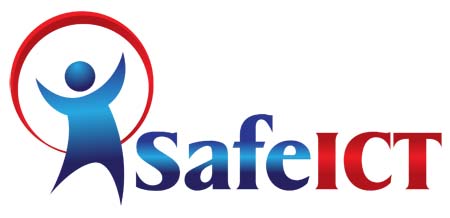 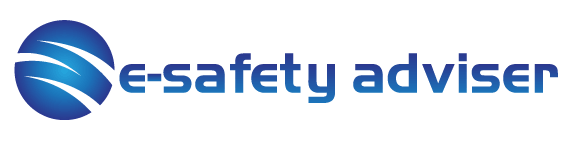 What year is your son/daughter in? 1             2             3             4             5             6   Does your son/daughter use the Internet? Does your son/daughter have access to the Internet at home?         Yes           No   If Yes, what device(s) does your son/daughter use? (Tick as appropriate)      Xbox             Playstation             PC             Laptop          iPad         Nintendo Wii                       Mobile Phone   Does your son/daughter know how to use the privacy and security settings on these devices?                       Yes             No    Do you know how to use the privacy and security settings on these devices?                       Yes             No    Does your son/daughter have a mobile phone that can access the Internet?                       Yes             No    During the week, how long does your son/daughter spend on the Internet (in hours) each day?0                1             2             3             4             More   During the weekend, how long does your son/daughter spend on the Internet each day?0                1             2             3             4             More   Do you discuss safe use of the Internet with your son/daughter?                       Yes             No          Don’t know what to say      Do you discuss and set Internet rules?                       Yes             No          Don’t know how to       Does your son/daughter use social networking, i.e. Facebook, Twitter, online chat? (If No, move to the next question)Facebook             Twitter             Chat   Other           Please state any otherDo you use social networking? (If No move to next question)Facebook             Twitter             Chat   Other           Please state any otherDo you know and could you teach your son/daughter the privacy and security settings that should be set on these social networks?Yes             No    Do you use any filtering or monitoring software on any of your son/daughter’s devices?Yes             No              Don’t know what that is     If Yes, what do you use?State the name of the softwareThe following is a small list of e-safety risks.  If asked by your son/daughter, would you be able to explain clearly what they are?Grooming	        Yes   	        No   	        A bit   Cyberbullying        Yes   	        No   	        A bit   Trolling                    Yes   	        No   	        A bit   Identity Theft         Yes   	        No   	        A bit   If your son/daughter has a concern about anything online, does he/she know how to report it?Yes             No    If you have a concern about anything online, do you know how to report it?Yes             No    Would you like advice on any of the above?Yes             No    If Yes, what would you like advice? 